Es fa públic que la Diputació de Girona ha concedit a l’Ajuntament de Llambilles la subvenció següent: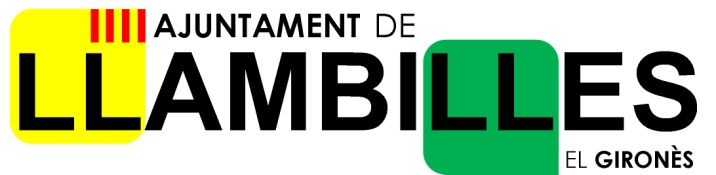 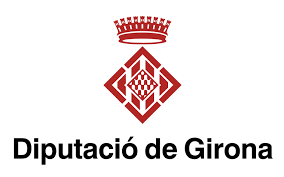 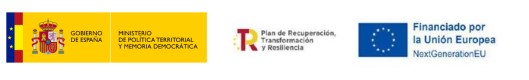 ConcepteSubvenció concedida Subvenció en espècie finançada pel Pla de Recuperació, Transformació i Resiliència – Next Generation Ajuntaments de menys de 5000 habitants4 ordinador portàtil+ 4 monitors 